Acceso (acceso.ku.edu)Unidad 3, AlmanaqueLas religiones afrocaribeñas y el sincretismoEl Vudú Dominicano | ReportajeNARRADORA: El origen del vudú hay que buscarlo en la época de la llegada de los primeros esclavos de Haití, pero las primeras alusiones escritas de esta religión se encuentran en el siglo dieciocho cuando estas prácticas empezaron a tomar arraigo. Los esclavos que llegaron a la República Dominicana procedían de la costa africana de Guinea. Por lo visto, entre aquellos esclavos llegaron sacerdotes que mantuvieron las creencias africanas como una forma de resistencia frente al explotador. El ritual de vudú es muy complejo en sus tres ramas principales – Rada, Congo, Petro – y tiene infinitas variantes dependiendo de quién lo realice, el entorno, y el objetivo último de la celebración. El origen del vudú es la creencia de que Dio, el gran maestro, cuando abandonó la Tierra, creó unos seres inmateriales a los que concedió determinados poderes. El papel de estos seres es el de actuar de intermediario entre Dios y los hombres.ANAISA PYE: Me dijeron, “Tiene que bautizarte.” Dije, “Ok, ¿Qué hay que buscar?” Me dijeron, “Tiene que buscar todo esto, hacer una fiesta [con] veintiuna diferentes carnes, refresco, bizcocho.” Dije “Ok.” Cuando vi que no era cosa con lo malo, dije “Si puedo resolverlo a los necesitados, pues voy a trabajar con esto.” Entonces empecé a los diecisiete años para dieciocho, tenía un altar con una mesita, dos santos, siempre el gran poder de Dios y el Niño. Empecé a trabajar cada persona que iba, mira como esto: me enseñaron a invocar un misterio (ejemplo: San Miguel). Yo invoco a San Miguel, lo llamo, él sube en mi cuerpo. Inmediatamente él sube, es como cuando yo estoy durmiendo. Él sube, los clientes que vienen hablan con él, le dicen esto así, esto así, vaya la solución. No cobro por trabajo. Así se cobra: te hacen una lista, mira. “Cómprame esto, esto, y esto” y resuelven su problema. NARRADORA: “Vudú” significa “Dios espíritu.” Durante el ritual, se mezclan fuerzas de vivos y difuntos. Estas presencias sobrenaturales, denominadas “loas,” habitan en otro plano, controlando y vigilando el mundo de los vivos. En cualquier momento, pueden materializarse, o incluso ocupar el cuerpo físico de una persona viva.El vudú entiende que el ser humano tiene dos almas: el gran ángel bueno, y el pequeño ángel bueno. El gran ángel representa la experiencia, la personalidad y el intelecto. El pequeño, la conciencia sobre sí mismo y el mundo exterior.  Los altares del cuerpo sacerdotal del vudú están en sus propias casas y habitualmente están rodeados de una mezcla de santos católicos fetiches y elementos naturales. Durante el ritual, el sonido variado de tambores y otros instrumentos [que] repiten la aparición del éxtasis al que sucumben gran parte de los seguidores de esta religión. Es un rito pintoresco acompañado de conjuros del sacerdote y… compañeros coloridos y varios rituales.   [Música]This work is licensed under a 
Creative Commons Attribution-NonCommercial 4.0 International License.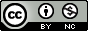 